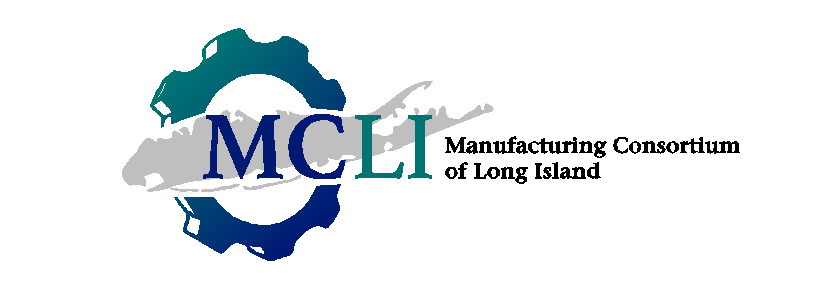 Learn more at:www.MCLIny.orgMembership ApplicationMembership Dues:  Please make all checks payable to MCLI.  If paying by credit card please fill out the authorization below for processing.  Kindly return this application to the MCLI office. 110 Oser Avenue, Hauppauge, NY 11788.  Thank you for submitting your application for Membership in MCLI.  All applications are reviewed and approved for membership by the MCLI Board.  As a member, you agree to abide by the By-Laws of the Manufacturing Consortium of Long Island (“MCLI”). A remittance of $______________  representing annual membership dues in MCLI should accompany this application. (Membership dues are non-refundable).  It is understood & accepted that the payment of all financial commitments are the Member Company’s responsibility for all representatives of said company. Payment of your dues constitutes permission for MCLI to send you faxes, e-mails and mailings under FCC Regulations.Date: ________________ 	_______________________________		________________________________ (Signature of Applicant) 			(Print Name) CUSTOMER AUTHORIZATION FOR CREDIT CHARGE FOR PAYMENT OF ANNUAL MEMBERSHIP:  ____ Please check here if you would like to choose the Monthly Payment option and authorize MCLI for recurring monthly charges.Customer Name:______________________________________ Company:  _____________________________________________Address:____________________________________________  City ______________________	State Zip ___________________Credit Card #________________________________________  Credit Card Type ________________________________________Expiration __________ SVCC __________ Zip Code__________  Signature ____________________________________________Annual MCLI Manufacturer’s Membership: 	____ 1-4 Employees: $350 (or $29/month)____ 5-15 Employees: $500 (or $41/month)____ 16-50 Employees: $1,500 (or $125/month)____ 50+ Employees: $2,500 (or $205/month)____ Executive Board:  $20,000 Give/Get Education, Non-Profit Membership____ Associate: $500 (or $41/month)Affiliate Membership (Business Services)____ Affiliate: $1,500 (or $125/month)*Annual Sponsor Membership for Business Services: 	____ Silver: $3,000 (or $250/month)____ Gold: $6,000 (or $500/month)____ Platinum: $12,000 (or $1,000/month)____ Business Council: $20,000 Give/Get *Standard and customized packages are available.  Please contact Jamie.Moore@mcliny.org for more information